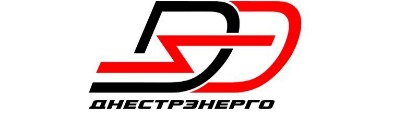 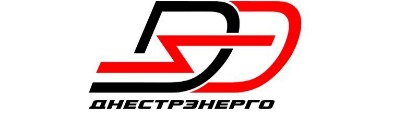 МD-3300,   ПМР,  г.  Тирасполь,  ул.  Украинская, 5,  тел.:   (533)  9-30-58,  факс:   (533)  9-65-72,   е-mail:   dnestrenergo@dnestrenergo.md	 № 	 На №	от	Запрос ценовой информациина поставку следующей продукции:В соответствии с требованиями Закона Приднестровской Молдавской Республики от 08.11.2018 № 318-3-VI «О закупках в Приднестровский Молдавской Республике» и в целях изучения рынка цен, ГУП «ГК Днестрэнерго» планирует проведение закупки серверного и сетевого оборудования в 2023 г. и в целях изучения рынка цен на  закупаемое оборудование, просит предоставить информацию о стоимости поставки товара, соответствующего указанным характеристикам в Приложении: – Техническое задание на серверное и сетевое оборудование.1. Перечень сведений, необходимых для определения идентичности или однородности товара, приведены в Приложении: – Техническое задание на серверное и сетевое оборудование. 2. Основные условия исполнения контракта, заключаемого по результатам закупки:Предмет контракта: поставка продукции согласно вышеприведенным данным.Цена контракта - является твердой, определяется на весь срок исполнения контракта и может изменяться только в случаях, порядке и на условиях, предусмотренных Законом о закупках.Условие о порядке и сроках оплаты товара:- Оплата Товара 40% по настоящему Контракту производится Покупателем (ГУП «ГК Днестрэнерго»), банковским переводом на счёт Поставщика в течение 5 (пяти) рабочих дней с момента подписания Контракта. Окончательная оплата 60 % производится в течение 5 (пяти) рабочих дней с момента поставки оборудования на склад Покупателя.Сведения о сроках и месте поставки товаров:- Товар поставляется предпочтительно на условиях CIP, CPT, DAP склад Покупателя, согласно INCOTERMS 2010г.Перечень отчетных документов, которые оформляются Поставщиком и представляются Заказчику для приемки поставленного товара:Поставщик передает Заказчику вместе с товаром следующие документы на поставляемый товар:- Товарно-транспортная накладная;- Сертификат качества либо Сертификат соответствия, паспорт качества;- Пакет необходимой технической документации на русском языке;Порядок и сроки осуществления Заказчиком приемки поставляемого товара, в том числе на соответствие товара требованиям, установленных контрактом, включая требования в отношении количества, качества и комплектности, и другим условиям контракта, а также порядок и сроки оформления результатов приемки и отчетных документов, подтверждающих приемку товара, или мотивированного отказа в их приемке - предусмотрено условиями контракта;Порядок возмещения Поставщиком убытков, причиненных вследствие ненадлежащего исполнения обязательств по контракту - в судебном порядке с обязательным соблюдением досудебного урегулирования споров.Права и обязанности Поставщика, включающие:право требовать своевременной оплаты на условиях, предусмотренных контрактом, надлежащим образом поставленного и принятого заказчиком товара.обязанность по поставке товара, на условиях, предусмотренных контрактом, в том числе по обеспечению с учетом специфики поставляемого товара его соответствия обязательным требованиям, установленным Заказчиком;обязанность по обеспечению устранения за свой счет недостатков и дефектов, выявленных при приемке поставленного товара, в течение гарантийного срока.Срок действия контракта - до 31.12.2023 г.Ценовую информацию необходимо предоставить до 17-00 часов 24.08.2023г.; на электронный адрес: dnestrenergo@dnestrenergo.md, факс +373 (533) 96572.Проведение данной процедуры сбора информации не влечет за собой возникновение каких-либо обязательств заказчика;Планируемый период проведения закупки -2023г.Убедительная просьба при предоставлении предложений в обязательном порядке указывать:Ссылку на данный запрос;Реквизиты вашего документа (дата и №);Цену товара за единицу;Общую сумму контракта на условиях, указанных в данном запросе;Срок действия цены;Срок поставки (в календарных днях с момента вступления в силу контракта).Условия поставки согласно INCOTERMS 2010.По всем, возникающим вопросам просьба обращаться по тел.: +373(533)65256, контактное лицо Гушан Александр Петрович.Благодарим Вас за понимание и надеемся на плодотворное сотрудничество.Приложение: – Техническое задание на серверное и сетевое оборудование.Заместитель генерального директора по МТС                                              Яковишин Д.МИсп. Гушан А.П., +37377826135№ п/пЛот №НаименованиеЕд. измКол-во11Сервер, согласно техническому заданию.шт.221Система хранения данных, согласно техническому заданию.шт.131Коммутатор системы хранения данных, согласно техническому заданию.шт.242Сетевые коммутаторы, согласно техническому заданию. шт.452Кабели, согласно техническому заданию. шт.462Гарантийные обязательства, согласно техническому заданию.шт.1